วันที่..........เดือน..............พ.ศ.........เรื่อง	ขอความอนุเคราะห์รับนักศึกษาเข้าปฏิบัติงาน.........(ระบุ รายวิชาสหกิจศึกษา/รายวิชาการฝึกงาน)เรียน	………… (สถานประกอบการ)…………สิ่งที่ส่งมาด้วย	๑. ใบแสดงผลการเรียน			จำนวน......แผ่น๒. ใบสมัครงาน				จำนวน......แผ่น๓. แบบตอบรับนักศึกษา			จำนวน......แผ่นด้วยมหาวิทยาลัยเทคโนโลยีราชมงคลอีสาน คณะ.......................................................ได้กำหนดให้นักศึกษาชั้นปีที่...... มีการปฏิบัติงาน.........(ระบุ รายวิชาสหกิจศึกษา/รายวิชาการฝึกงาน) ภาคเรียนที่..................ปีการศึกษา.......ระหว่างวันที่............ถึงวันที่......เพื่อให้นักศึกษามีประสบการณ์ในการปฏิบัติงานและเตรียมตัวออกไปปฏิบัติงานจริงหลังจากสำเร็จการศึกษา นั้นในการนี้  มหาวิทยาลัยเทคโนโลยีราชมงคลอีสาน คณะ..................เห็นว่า......(ชื่อสถานประกอบการ).....มีชื่อเสียงและมีความเชี่ยวชาญในงานด้าน………………ดังนั้น เพื่อเป็นการเสริมสร้างความรู้และประสบการณ์ให้แก่นักศึกษา จึงขอความอนุเคราะห์รับนักศึกษา สาขาวิชา…………...เข้าปฏิบัติงาน จำนวน……..คน รายละเอียดตามสิ่งที่ส่งมาด้วย ๑ , ๒ และ ๓ ได้แก่.....(ชื่อ-สกุลนักศึกษา)..... .....(ชื่อ-สกุลนักศึกษา).....   .....(ชื่อ-สกุลนักศึกษา).....   .....(ชื่อ-สกุลนักศึกษา).....   ทั้งนี้ โปรดตอบรับนักศึกษาเข้าปฏิบัติงานตามสิ่งที่ส่งมาด้วย ๓ ภายในวันที่.......................จึงเรียนมาเพื่อโปรดพิจารณา หวังเป็นอย่างยิ่งว่าคงได้รับความอนุเคราะห์จาก .....(ชื่อสถานประกอบการ)......ด้วยดีและขอขอบคุณมา ณ โอกาสนี้						         ขอแสดงความนับถือ						     (..........................................)					      คณบดีคณะ.......................................................ที่  อว ๐๖๕๗. ........./........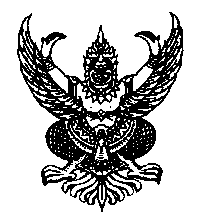 มหาวิทยาลัยเทคโนโลยีราชมงคลอีสาน๗๔๔ ถนนสุรนารายณ์  ตำบลในเมืองอำเภอเมืองจังหวัดนครราชสีมา  ๓๐๐๐๐